Stavanger Kristne Grunnskole Referat fra FAU 2016.10.19 Noen foreldrekontakter hadde meldt forfall til Karin. Alle trinn unntatt 6.kl var representert på møtet. Bønn for møtet, skolen, elevene og lærerne.Ingen konkrete saker var meldt.  Informasjon om at møter blir korte med konkrete saker til behandling – ikke møte for møtets skyld.  Foreldremøte Foreldremøte der tema tas opp skal arrangeres til våren dersom det er interesse for dette.  Sosiale samlingerSnakk om sosiale samlinger; bl.a filmkveld for 7.kl, flere klassetrinn planlegger å starte opp med vennegrupper.Eventuelt sakerFlere saker ble tatt opp som FAU-leder tar videre med rektor og administrasjonen.Neste møte i FAU er ons. 23/11 kl. 20-21.Det er bønn for skolen i regi av FAU siste torsdag i mnd. på SKG kl. 19.00-20.00! Vennligst spre det, og vær velkommen!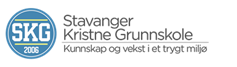 Referent: Arne Beyer